This is a programme of activities in the community centre for adults.The session will start with a light lunch of soup, sandwiches, cake, tea or coffee.After lunch choose which activity you would like to try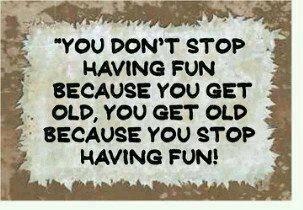    Royston Wardieburn Community Centre11 Pilton Drive North Edinburgh, EH5 1NF0131 552 5700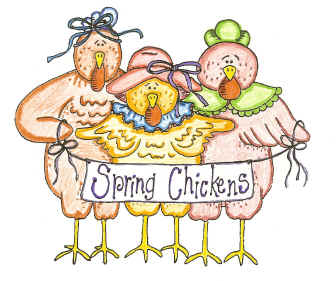                      FREE7 week programme for adults               Programme DetailsEach Session starts with light lunch 12noon – 1.00pm              Activities Start 1.00pm – 2.30pm Week 1 - Wednesday 13th April 12noon-2.30pm Welcome/Introduction/Consultation meetingWeek 2 - Wednesday 20thApril 12noon-2.30pmSocial History Film – share your memories with othersFlower arranging – create a beautiful displayDominoes, Cards, Carpet Bowls, Badminton, Read, ChatWeek 3 - Wednesday 27th April 12noon-2.30pm Social History Film – share your memories with othersFlower arranging – create a beautiful displayDominoes, Cards, Gentle Exercise, Read, Chat Week 4 - Wednesday 4th May 10am – 4.00pmTrip to Kelvingrove Gallery, Glasgow (Places limited)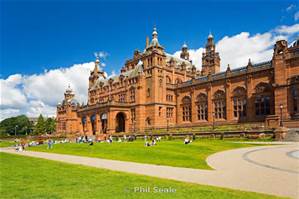 Week 5 – Wednesday 11th May 12noon-2.30pm Social History Film – share your memories with othersHand/Foot Massage – relax and enjoyDominoes, Cards, Carpet Bowls, Badminton, Read, ChatWeek 6 - Wednesday 18h May 12noon – 2.30pmSocial History Film – share your memories with othersPicture Making – Create your own pictureDominoes, Cards, Line Dancing, Read, Chat Week 7 – Wednesday 25th May – 10am – 4pmTrip to the Kelpies or Bo’ness Railway or People Palace(Places limited.  Weather permitting)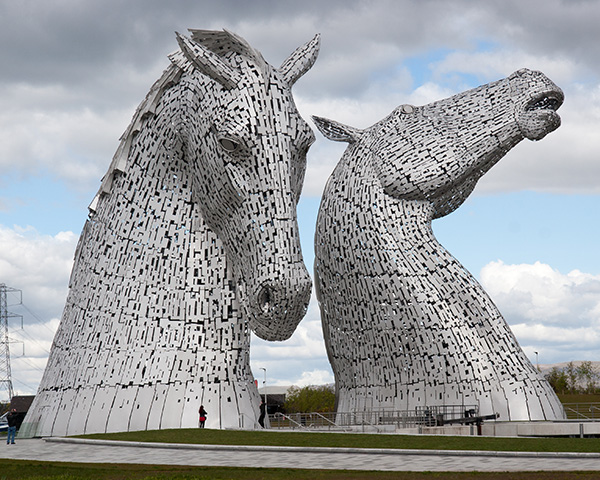 